REPUBLIC OF ALBANIACENTRAL ELCTION COMMISSIOND E C I S I O NAPPOINTING DEPUTY CHAIRMAN OF THE CEAZ NO. 39, TIRANA DISTRICT, FOR PARLIAMENTARY ELECTIONS DATED 23 JUNE 2013Central Election Commission in its meeting dated 28.05.2013, with the participation of:Lefterije	LLESHI (LUZI)-		ChairwomanHysen 	OSMANAJ-			Member Vera		SHTJEFNI-			MemberKlement	ZGURI-			Memberexamined the issue with OBJECT:	Appointing the deputy Chairman of the CEAZ no.39, Tirana District, for Parliamentary Elections dated 23 June 2013LEGAL BASIS:	Article 21 paragraph 1, Article 29 paragraph 2 of the Law 10019, dated 29.12.2008 "The Electoral Code of the Republic of Albania", as amended, Article 10 of Directive no. 2, dated 25.02.2009 "On the organization and functioning of the Electoral Administration Zone", as amended.Central Election Commission, after examining the proposal submitted by CEAZ no. 29, Tirana District, and hearing the discussions of representatives of political parties; NOTES:Central Election Commission with the Decision no. 177, dated 25.03.2012, has appointed Commission members and secretaries of Electoral Administration Zones, with the proposal of political parties. By Decision No.. 428, dated 17.05.2013, with the Democratic Party's proposal in CEAZ  no. 39, Mr. Aleksandr Vasil Cavo is appointed as member of the CEAZ after the vacancy created with the dismissal of the deputy of this CEAZ. At their meeting dated 22.05.2013 Election Administration Zone no. 39 Commission, with the Decision no. 3, based on Article 29, paragraph 2, of the Electoral Code, as amended and Article 10 of Directive no. 2, dated 25.02.2009 "On the organization and functioning of the Electoral Administration Zone Commission ", as amended, has decided to propose to the CEC to choose the deputy of the CEAZ.CEC determines that the submitted proposal is in accordance with legal requirements and with the will of the political party which has the right to submit proposals for the deputy of the CEAZ.FOR THESE REASONS:According to Article 21 paragraph 1 and Article 29 paragraph 2 of the Law 10019, dated 29.12.2008 "The Electoral Code of the Republic of Albania, as amended, and Article 10 of the Instruction no. 2, dated 25.02.2009 "On the organization and functioning of the Electoral Administration Zone Commission ", as amendedD E C I D E D:1. To appoint Mr. Alexander Cavo as deputy Chairman of the CEAZ no.39 , Tirana DistrictThis decision shall enter into force immediately.Lefterije	LLESHI (LUZI)-		ChairwomanHysen 	OSMANAJ-			Member Vera		SHTJEFNI-			MemberKlement	ZGURI-			Member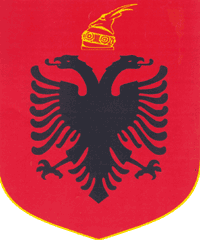 